Сводный протокол номинация «ЗЕЛЁНАЯ ПЛАНЕТА» (Фотоискусство)Место проведения:	 ЦТиК 								17.02 2023г. Фотографии растительного мира, сделанные в туристском походе, путешествии, экспедиции № п/п № п/пКомандаСумма балловМестоСтаршие 15-17 лет ()2411МБОУ «СОШ №6» Шелкова Диана\16 лет«Красота Природы» Рук. Федосова Елена Николаевна19I22МБОУ «СОШ №6» Туслова Виолетта\16 лет«Время, проведенное на природе бесценно» Рук. Ильевская Ольга Юрьевна17II3.3.МБОУ «СОШ №6» Маташева Гулжамал\15 лет	«Красота во всех направлениях» Рук. Зарщикова Маргарита Юрьевна.16III44МБОУ «СОШ №6» Вострикова Кристина\ 16 лет	«Луговые Растения» Рук. Федосова Елена Николаевна16III55МБОУ «СОШ №6» Гребеньков Дмитрий\16 лет«Замечали ли вы, как красив этот мир» Рук. Ильевская Ольга Юрьевна45№ п/пКомандаКомандаСумма балловМестоСредние 12-14 лет 241.1.МБОУ ДО ГДД(Ю)Т им. Н.К. Крупской Болт Злата\14 лет«В берендеевом царстве»Рук. Комиссарова Анна Васильевна24I2.2.МБОУ «СОШ № 9 им. В.К.Демидова» - МБОУ ДО ГДД(Ю)Т им. Н.К. Крупской Кузнецов Никита\ 12 лет«Предгорное разнотравье»Рук. Чубова З.Н., Клемешева Т.А.24I3.3.МБОУ ДО «ГДД(Ю)Т им. Н.К. Крупской», Бабушкин Вадим \12 лет«Кандыки на отроге Среднего Зуба» Рук. Комиссарова А.В.21II4.4.МБОУ «СОШ №6» Поздяева Алена\ 13 лет«За облаками»Рук. Зарщикова Маргарита Юрьевна17III5.5.МБОУ ДО «ГДД(ю)Т им. Н.К.КрупскойКомиссарова Анастасия\12 лет«Инь и Янь» Рук. Комиссарова Анна Васильевна1646.6.МБОУ ДО «ГДД(ю)Т им. Н.К.Крупской   Комарова Надежда\13 лет«Каменная Черепашка» Рук. Комиссарова Анна Васильевна1647.7.МБОУ «СОШ №6» Шибаева Екатерина\ 12 лет«Гора зеленая летом»Рук. Марюшина Альбина Юрьевна1558.8.МБОУ «СОШ №6» Козымаев Кирилл\12 лет«Гриб-боровик» Рук. Сергеева Анна Юрьевна1469.9.МБОУ «ООШ № 100» им.С.Е.Цветкова Чупина Есения\14 лет«Мой верный друг» Рук. Якунина Дарья Викторовна1371010МБОУ «СОШ №6» Яковлев Станислав\ 12 лет«Русские Красавицы» Рук. Сергеева Анна Юрьевна991111МБОУ «СОШ № 92 - МБОУ ДО ГДД(Ю)Т им. Н.К. Крупской Лисинкова Дарья\ 12 лет«На прогулке»Рук. Осипова Г.В.991212МБОУ «СОШ №6» Юдина Виктория\ 12 лет«Дружная семейка»рук. Хайрутдинова – Шиллер Ольга Викторовна810№ п/п№ п/пКомандаСумма балловМестодо 12 лет 2411МБОУ ДО «ГДД(Ю)Т им. Н.К. Крупской», Комиссарова Валентина \10 лет«В лесах Гипербореи» Рук. Комиссарова А.В23I22МБОУ «СОШ № 27 им. И.Д. Смолькина»,Воробьёва Софья/11 лет«Сибирский кандык» Рук. Малышева Людмила Викторовна23 I33МБОУ ДО «ГДД(Ю)Т им. Н.К. Крупской», Регер Степан \9 лет,76 л.2 кл«Смородина прекрасная, есть чёрная, есть красная…» Рук. Регер С.В.20II44МБОУ ДО «ГДД(Ю)Т им. Н.К. Крупской»,Половников Дима \10 лет«Весна в горах всегда летом!» Рук. Комиссарова А.В.20II55МБОУ «СОШ № 27 им. И.Д. Смолькина»,Недорезова Полина/11 лет«Горный Алтай: цветущий и пленящий» Рук. Малышева Людмила Викторовна17III66МБОУ ДО «ГДД(Ю)Т им. Н.К. Крупской», Атякшина Екатерина\10 лет.76 л.4 кл«Весна идёт – весне дорогу» Рук. Загорская Н.С.17III77МБОУ ДО «ГДД(Ю)Т им. Н.К. Крупской», Старикова Анастасия\9 лет.76 л.2 кл«Верба милая, серебряный пушок…» Рук. Загорская Н.С.17III88МКОУ «Специальная школа № 80»Матросов Роман/10 лет«Красоты Горного Алтая» Рук. Еремеева Наталья Владимировна16499МБОУ ДО «ГДД(Ю)Т им. Н.К. Крупской», Комарова Марина \9 лет«Красоты Алатау» Рук. Комиссарова А.В.1641010МБОУ «СОШ № 9 им. В.К. Демидова»Иноземцева Варвара/8 лет«Бережок»Рук. Скупченко Марина Вадимовна1551111МБОУ «СОШ № 9 им. В.К. Демидова»Собачкин Макар/8 лет«Грибочки-дружочки»Рук. Скупченко Марина Вадимовна1551212МБОУ «СОШ № 24» Мальцев Александр\ 7 лет«Прогулка по ГЭС»Рук. Башкевич Кристина Вадимовна1461313МБНОУ «Гимназия № 44» Лысенков Святослав\11«Лето на поднебесных Зубьях» Рук. Кулагина Наталья Валентиновна1461414МБОУ «СОШ № 6»Макаровская Кристина/9 л, 3кл«Деревенские горы»Рук. Марюшина Альбина Юрьевна1371515МБОУ «СОШ № 9 им. В.К. Демидова»Бескровная Наталья/8 лет«Поднебесныя Зубья»Рук. Скупченко Марина Вадимовна1181616МБОУ «СОШ № 24» Толоковой Артём\ 7 лет«Прекрасный вид»Рук. Башкевич Кристина Вадимовна1181717МБОУ ДО «ГДД(Ю)Т им. Н.К. Крупской», Родин Лев\8 лет.76 л.2 кл«Природы чудное мгновенье» Рук. Загорская Н.С.1091818МБОУ «СОШ № 24» Митрофанов Егор\ 7 лет«Гейзерное озеро»Рук. Башкевич Кристина Вадимовна8101919МБОУ «СОШ № 92 - МБОУ ДО ГДД(Ю)Т им. Н.К. Крупской Лисинков Степан\ 11 лет«Вид с горы Соколиная»Рук. Осипова Г.В.6112020МБОУ ДО «ГДД(Ю)Т им. Н.К. Крупской», Комаров Данил \7 лет, 34 л, 1 кл«В зарослях комфортно» Рук. Бакланова В.П.6112121МБОУ «СОШ № 92 -МБОУ ДО ГДД(Ю)Т им. Н.К. Крупской Сидоренко Ева\ 11 лет«Простор»Рук. Осипова Г.В.512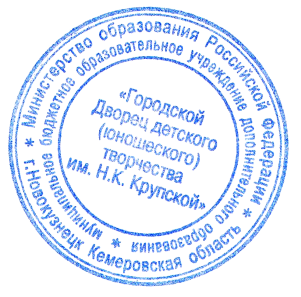 Судьи:Гуляев И.В.Чубова З.Н.Савинова Л.А.Попова Г.В.Комиссарова А.В.